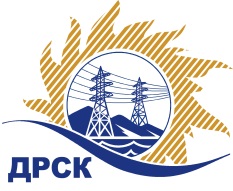 Акционерное Общество«Дальневосточная распределительная сетевая  компания»(АО «ДРСК»)Организатор:  АО «Дальневосточная распределительная сетевая компания» (далее – АО «ДРСК») (Почтовый адрес: 675000, Амурская обл., г. Благовещенск, ул. Шевченко, 28, тел. 8 (4162) 397-147).Представитель Организатора:  Ирдуганова Ирина Николаевна, специалист 1 категории отдела конкурсных закупок, тел. 8 (4162) 397-147,  e-mail: irduganova-in@drsk.ruЗаказчик: АО «Дальневосточная распределительная сетевая компания» (далее – АО «ДРСК») (Почтовый адрес: 675000, Амурская обл., г. Благовещенск, ул. Шевченко, 28, тел. 8 (4162) 397-147).  Способ и предмет закупки: Открытый  запрос предложений: «Замена измерительных трансформаторов тока и напряжения (ЦП 7), филиал ЮЯЭС»Участники закупки: Участвовать в закупке могут любые заинтересованные лицаПроведение закупки с использованием функционала электронной торговой площадки: «ДА» Электронная торговая площадка на Интернет-сайте информационно-аналитической и торговой системы «Рынок продукции, услуг и технологий для электроэнергетики» по адресу - www.b2b-esv.ru (www.b2b-center.ru, www.b2b-energo.ru)  (далее - Система ЭТП)Количество поставляемого товара, объема выполняемых работ, оказываемых услуг: в соответствии с Документацией о закупке.Место поставки товара, выполнения работ, оказания услуг:  в соответствии с Документацией о закупке .Условия договора: в соответствии с Документацией о закупке.Начальная (максимальная) цена договора: - 2 387 389,00  руб., без учета НДС;- 2 817 119,02 руб., с учетом НДС.Срок предоставления Документации о закупке:    с 15. 02 .2017 г.  по  06 . 03 .2017г. Порядок предоставления Документации о закупке: Документация о закупке размещена на сайте в информационно-телекоммуникационной сети «Интернет» www.zakupki.gov.ru  (далее – «Официальный сайт») копия ее бесплатно предоставляется в электронном виде всем заинтересованным лицам, зарегистрированным на Системе ЭТП, через функционал Системы ЭТП и дополнительно может быть предоставлена любому лицу по его письменному запросу.Размер, порядок и сроки внесения платы, взимаемой заказчиком за предоставление Документации:  не взимается.Обеспечение исполнения обязательств Участника закупки: информация о форме, размере и порядке предоставления обеспечения исполнения обязательств Участника закупки приведена в Документации о закупке.Сведения о дате начала, дате и времени окончания приема ценовых предложений, дате и времени окончания приема заявок, месте и порядке их представления Участниками: Дата начала подачи заявок на участие в закупке: «15»   февраля  2016 года.Дата окончания приема заявок  на участие в закупке: 10:00 часов местного (Благовещенского времени) 04:00 часов (Московского времени) «06»    марта  2017 года.Место подачи заявок на участие в закупке (адрес):  через функционал Системы ЭТП.Дата, время и место вскрытия конвертов с заявками на участие в закупке: 10:00 часов местного (Благовещенского) времени (04:00 часов Московского времени) «07»марта  2017  года. Система ЭТП.Дата, время и место рассмотрения заявок: Предполагается, что рассмотрение заявок участников закупки будет осуществлено в срок до 17:00 часов местного (Благовещенского времени) «31»  марта  2017г. по адресу Организатора. Организатор вправе, при необходимости, изменить данный срок. Дата, время и место подведения итогов закупки: Предполагается, что подведение итогов  закупки будет осуществлено в АО «ДРСК»  до 17:00 часов местного (Благовещенского времени) «14»  апреля 2017 г. по адресу Организатора Организатор вправе, при  необходимости, изменить данный срок.Срок заключения договора: Договор по результатам закупки между Заказчиком и Победителем будет заключен в течение 20 рабочих дней, но не ранее чем через 10 (десять) дней после публикации Протокола выбора победителя закупки.Организатор оставляет за собой право предоставить Участникам закупки возможность добровольно повысить предпочтительность их заявок путем снижения первоначальной (указанной в заявке) цены (переторжка), при условии сохранения остальных положений заявки без изменений.Настоящее извещение не является извещением о проведении торгов и не имеет соответствующих правовых последствий.Организатор закупки имеет право отказаться от проведения закупки в любое время, не неся никакой ответственности перед Участниками закупки или третьими лицами, которым такое действие может принести убытки. Организатор закупки незамедлительно уведомляет всех Участников закупки об отказе от проведения закупки посредством размещения информации на Официальном сайте.Подробное описание закупаемой продукции и условий Договора, а также процедур закупки содержится в документации по закупке, которая размещена на Официальном сайте и является неотъемлемым приложением к данному извещению.Председатель  Закупочнойкомиссии  АО «ДРСК» 2 уровня                                                                   В.А. ЮхимукИрдуганова И.Н.(416-2) 397-147irduganova-in@drsk.ru ИЗВЕЩЕНИЕ О ПРОВЕДЕНИИ ОТКРЫТОГО  
ЗАПРОСА ПРЕДЛОЖЕНИЙ  (b2b-energo.ru)закупка 1162  раздел 2.2.1.ИЗВЕЩЕНИЕ О ПРОВЕДЕНИИ ОТКРЫТОГО  
ЗАПРОСА ПРЕДЛОЖЕНИЙ  (b2b-energo.ru)закупка 1162  раздел 2.2.1.ИЗВЕЩЕНИЕ О ПРОВЕДЕНИИ ОТКРЫТОГО  
ЗАПРОСА ПРЕДЛОЖЕНИЙ  (b2b-energo.ru)закупка 1162  раздел 2.2.1.№  291 /УТПиР                               «15» февраля   2017 г.